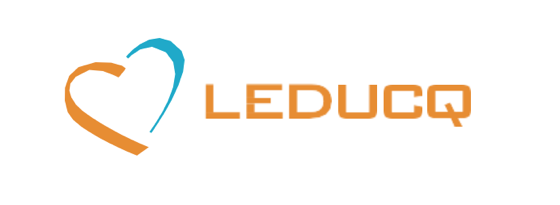 TRANSATLANTIC NETWORKS OF EXCELLENCENo Cost Extension ReportDue within the thirty days after the conclusion of the NCE of the grant. The complete report should be submitted in PDF format.  I. 	Program Identification Program Title:  Grant number:  Start Date: Principal Coordinator and Institution:  Network Administrative Officer:  Second Coordinator and Institution: Network members who participated in the NCE year: II. NCE Scientific Program Narrative summary. Please provide a 2-page narrative summary of the overall accomplishments of the network during the NCE year. Glossary of abbreviations used, if applicable III. 	Network productivity and recognition Publications.  Publications based on work funded by the Leducq Foundation, and which acknowledge the foundation’s support. • List by year and then alphabetically by first author, any publications related to work supported by and/or acknowledging the Leducq Foundation. Please indicate with an asterisk (*) those publications that represent a collaboration of two or more network members. PLEASE USE FULL NAMES This should be a continuation of the list that began with the initial term report.  New publications should be appended to this list, with   appropriate changes if necessary, e.g. full journal citation instead of “submitted” or “in press.” Thus, this list, which began with #1, should be amended and added to; continue numbering the Leducq cited/acknowledged papers throughout the 5 years. Please ensure that citations include ALL authors. If an article has more than 20 authors, please only list the first and last author and any Leducq Network authors. Please make a notation next to such articles to indicate this option was done. Inventions, patents, licenses. Please list, by year, any inventions, patent applications, copyrights, licenses, sales or revenue-generating agreements concerning inventions, discovered or arising out of research supported by the Leducq Foundation, as indicated in the Research Agreement. Please note: You may take the list you started with the first term report, and add to it, indicating the newer reporting period. IV. 	Please comment on anything else that you think the Leducq Foundation should know on the work of the network during the NCE year. Signature and date Network Administrative Officer  March 28, 2022Signature and date Principal Coordinator Signature and date Second Coordinator 